关于表彰2018-2019学年“志愿服务优秀集体”“志愿服务之星”“星级志愿者”的决定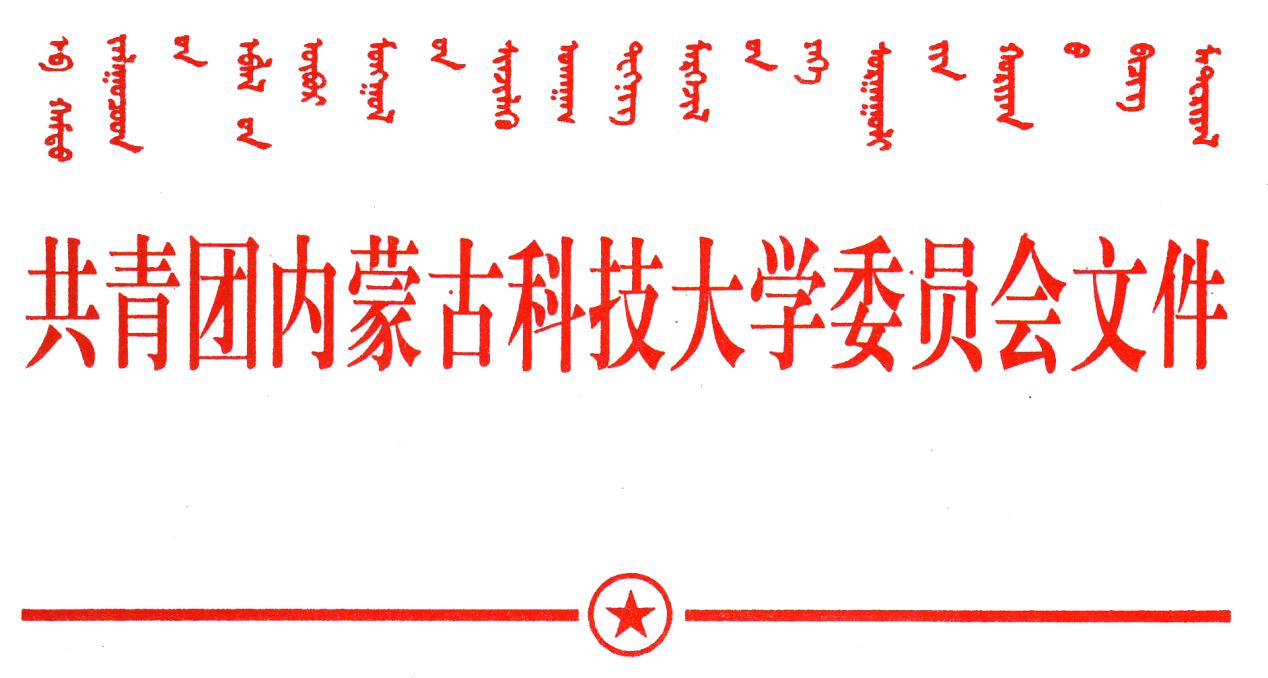 各学院：志愿服务是社会文明进步的重要标志。我校广大志愿者、志愿服务组织、志愿服务工作者积极响应党和人民号召，弘扬和践行社会主义核心价值观，走进社区、走进乡村、走进基层，为他人送温暖、为社会作贡献，充分彰显了理想信念、爱心善意、责任担当，成为人民有信仰、国家有力量、民族有希望的生动体现。现根据2018-2019学年我校志愿服务的开展情况，校团委决定对志愿服务中涌现出来的优秀集体、个人给予表彰。依据前期对申报材料的审核、评选、公示，最终评选出大学生蓝天救援队等3个集体为“志愿服务优秀集体"；程鹏超等29名同学为“志愿服务之星”；张敏佳等3名同学为“五星级志愿者"；刘春晓等26名同学为“四星级志愿者"；王立越等49人为“三星级志愿者”；张杰等88人为“二星级志愿者”；马一群等101人为“一星级志愿者”。
    希望受到表彰的集体个人，立足新时代、展现新作为，弘扬奉献、友爱、互助、进步的志愿精神，继续以实际行动书写新时代的雷锋精神。附件：2018-2019学年内蒙古科技大学“志愿服务优秀集体”、“志愿服务之星”及“星级志愿者”名单共青团内蒙古科技大学委员会                2019年9月2日